佐文協発第２０号令和５年７月２６日団体代表者様令和5年度　イオンモール利用調査について佐野市文化協会　　　　会長　廣　瀬　　裕　　先般、芸術文化ふれあい事業（イオンモール利用）について貴団体より参加希望または検討したいとの意向をご報告いただきましたが、イオン側より具体的なスケジュールが提示されましたので、あたためて参加の意向についてご回答いただきますようお願い申し上げます。参加を希望する団体は添付調査票に記入いただき８月２５日までに事務局へ提出をお願いします。記概要イオンモール佐野新都市では開店20周年の記念事業として本年10月にイベントを開催する予定です。このイベントの一環として文化協会に対し参加の要請がきております。日時令和5年10月19日（木）～22日（日）場所イオンモール佐野新都市　セントラルコートセントラルコート以上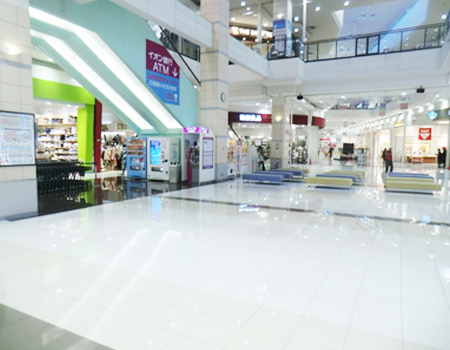 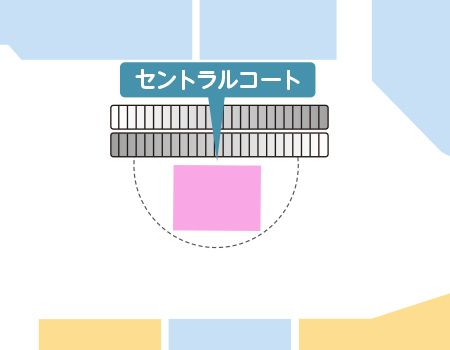 令和5年度　イオンモール佐野新都市イベント参加調査票団　体　名　　　　　　　　　　　　　　　　　　団体代表者　　　　　　　　　　　　　　　　　　提出は下記の何れかの方法でお願いします。提出期限は８月２５日ホームページから本紙をダウンロードしメールで事務局へ送付関連リンク － 会員専用ページへアクセス文化協会ホームページより登録　　　③FAXまたは郵送項　　目項　　目内　　　　　容区　　分区　　分（　　）展示　　　（　　）ステージ内　　容内　　容日　時特に指定がない場合は無記入第1希望（　）19日（木）　　時　　分　から　　時　　分（　）20日（金）　　時　　分　から　　時　　分（　）21日（土）　　時　　分　から　　時　　分（　）22日（日）　　時　　分　から　　時　　分日　時特に指定がない場合は無記入第2希望（　）19日（木）　　時　　分　から　　時　　分（　）20日（金）　　時　　分　から　　時　　分（　）21日（土）　　時　　分　から　　時　　分（　）22日（日）　　時　　分　から　　時　　分準備時間準備時間　　　　　　分出演時間出演時間　　　　　　分　　（１コマ30分程度でお願いします）撤収時間撤収時間　　　　　　分控　　室控　　室（　）使用する　目的（　　　　　　　　　　）（　）使用しない要　　望要　　望